Основные навыки и умения ребенка перед школойЧто должен знать и уметь ребенок в 6 — 7 лет...(как успешно готовиться к школе)Подготовила педагог-психолог МДОУ №72 Захарова Т.Н.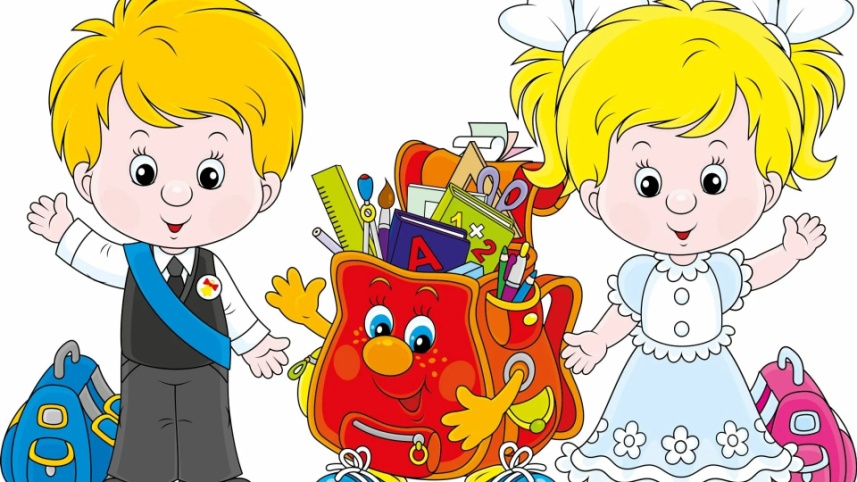 
К шести - семи годам ребенок должен знать и уметь следующее: знать свою фамилию, имя и отчество, как зовут родителей, кем они работают, домашний адрес и телефон;знать, в каком городе/стране он живет, и уметь назвать другие знакомые ему страны мира; знать названия самых распространенных растений, животных, насекомых, уметь различать зверей, птиц и рыб, отличать диких животных от домашних, деревья от кустарников, фрукты – от ягод и овощей; ориентироваться во времени, знать время суток, времена года, их последовательность, сколько месяцев в году, дней в месяце, дней в неделе, часов в дне, знать дни недели; иметь представления о природных и погодных явлениях; знать основные цвета;знать понятия «право-лево»; знать названия популярных видов спорта, самых распространенных профессий, основные правила дорожного движения и дорожные знаки;названия распространенных профессий;имена и фамилии известных писателей, поэтов, композиторов;известные праздники;что делать в некоторых опасных ситуациях (запах газа в квартире);уметь вдеть нитку в иглу;уметь пришить пуговицу;уметь вымыть посуду;правильно вести себя за столом, в гостях;различать понятия «право-лево»;уметь рассказать о любимых занятиях;решать логические задачки, головоломки, ребусы;находить в группе предметов лишний и добавлять недостающий;объяснять схожесть или различия предметов;рассказывать события в хронологической последовательности;уметь сравнивать предметы;уметь почистить овощи (картофель, морковь);уметь делать несложную уборку (подмести и вымыть пол, убрать мусор);ухаживать за растениями;сохранять равновесие;попадать мячом в корзину;преодолевать несложные препятствия. самое главное: ответить на вопрос «зачем он идет в школу?» Интеллектуальное развитие В этой области ребенок должен уметь • решать простые логические задачки, головоломки и ребусы, отгадывать загадки; • находить лишний предмет в группе; • добавлять в группу недостающие предметы;• рассказывать, чем похожи или отличаются те или иные предметы; • группировать предметы по признаку и называть его; • восстанавливать последовательность событий (что было сначала, потом);раскладывать картинки в правильной последовательности. Слух, зрение, внимание, память, речьнаходить 10-15 отличий на двух похожих картинках; точно копировать простой узор; описывать по памяти картинку;запомнить предложение из 5-6 слов и повторить его;писать графические диктанты («одна клетка вверх, две клетки влево, две клетки вниз, одна клетка вправо»); прочитать наизусть стихотворение, рассказать сказку; пересказать услышанный рассказ; составлять рассказ по картинке Основы математикиМатематические представленияКоличественный и порядковый счет в пределах 10 (от любого числа):уметь считать от 1 до 10 и обратно, восстанавливать числовой ряд, в котором пропущены некоторые числа;Знание цифр от 0 до 9.Уравнивание неравных групп предметов (сколько нужно прибавить, отнять, чтобы было поровну).Знание геометрических форм: круг, овал, квадрат, прямоугольник, треугольник.Группировка предметов по форме.Умение составлять и решать задачи в пределах 10 (на наглядной основе на сложение и вычитание).выполнять счетные операции в пределах десяти, увеличивать/уменьшать количество предметов «на один», «на два»;знать понятия «больше-меньше-поровну»; уметь сравнивать предметы по длине, ширине и высоте;уметь поделить предмет на две/три/четыре равные части. Представления величины и пространстваУмение измерять, сравнивать длину, ширину, высоту предмета с помощью условной мерки.Делить круг, квадрат на 2,4 равные части.Раскладывать предметы в возрастающей или убывающей последовательности (матрешки, детали пирамидки).Разбираться в понятиях: большой, меньше, еще меньше (и в обратном порядке), широкий, узкий, длинный, короткий, высокий, низкий.Ориентироваться в пространстве: вперед, назад, вправо, влево, близко, далеко, низко, высоко, между, за, перед, в, над, под, на.Временные представленияЧередование частей суток: утро, день, вечер, ночь.Последовательность: вчера, сегодня, завтра.Смена времен года: весна, лето, осень, зима.Последовательность дней недели: от понедельника до воскресенья.ЧтениеВажно, чтобы ребенок:отличал буквы от звуков, гласные от согласных;мог найти нужную букву в начале, середине и конце слова; подбирал слова на заданную букву; делил слово на слоги; читал предложения из 4-5 слов и понимал прочитанное. Навыки письма Для успешного начала учебы в школе требуется:правильно держать ручку и карандаш в руке; проводить непрерывные прямые, волнистые, ломаные линии;обводить по контуру рисунок, не отрывая карандаша от бумаги; уметь рисовать по клеточкам и точкам; уметь дорисовать отсутствующую половину симметричного рисунка; копировать с образца геометрические фигуры; уметь продолжить штриховку рисунка; уметь аккуратно закрашивать рисунок, не выходя за контуры....Беседы обо всем (например)Твои любимые игры, занятия?Как послать письмо в другой город?Правила пешеходов — как надо переходить улицу?Какую работу выполняешь дома, в детском саду?Расскажи о продуктах питания: их покупка, правила приготовления блюд (мыть, чистить, крошить, варить, тушить, жарить, запекать) на основе личного опыта, наблюдений.Как можно улучшить человеку настроение?Какие профессии бывают в театре? (Актер, костюмер, декоратор, режиссер.)Что такое музей?Какая бывает погода?